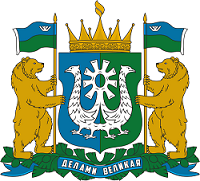 [Дата документа]                                                                                   №  [Номер документа] Ханты-МансийскВ соответствии с подпунктом 6.3.2. пункта 6 приложения 1 
к постановлению Правительства Ханты-Мансийского автономного 
округа – Югры от 1 декабря 2017 года № 486-п «О Департаменте образования и науки Ханты-Мансийского автономного округа – Югры»,
пунктами 2, 4 приложения к постановлению Правительства Ханты-Мансийского автономного округа – Югры от 21 февраля 2007 года № 35-п «О порядке обращения за компенсацией части родительской платы 
за присмотр и уход за детьми в организациях, осуществляющих образовательную деятельность по реализации образовательной программы дошкольного образования, и ее предоставления»ПРИКАЗЫВАЮ:Утвердить форму заявления о предоставлении компенсации части родительской платы за присмотр и уход за ребенком (детьми) 
в организации, осуществляющей образовательную деятельность 
по реализации образовательной программы дошкольного образования (приложение 1).Утвердить форму расписки в получении документов 
для предоставления компенсации части родительской платы за присмотр 
и уход за ребенком (детьми) в государственной (муниципальной) образовательной организации, реализующей образовательную программу дошкольного образования (приложение 2).Административно-ресурсному отделу Административного управления Департамента образования и науки Ханты-Мансийского автономного округа – Югры (далее – Департамент) разместить настоящий приказ на официальном сайте Департамента в информационно-телекоммуникационной сети «Интернет».Органам местного самоуправления городских округов 
и муниципальных районов Ханты-Мансийского автономного 
округа – Югры руководствоваться настоящим приказом при предоставлении компенсации части родительской платы за присмотр и уход за детьми в организациях, осуществляющих образовательную деятельность по реализации образовательной программы дошкольного образования.Приложение 1 к приказу Депобразования и науки Югры[Дата документа]         [Номер документа]В _________________________________________________________________________(наименование уполномоченного органа по предоставлению компенсации части родительской платы за присмотр и уход за детьми в организациях, осуществляющих образовательную деятельность по реализации образовательной программы дошкольного образования)   от______________________________________________________________________________                                                           (фамилия, имя, отчество)Заявлениеo предоставлении компенсации части родительской платы за присмотр и уход 
за ребенком (детьми) в организации, осуществляющей образовательную деятельность по реализации образовательной программы дошкольного образования      Сведения о родителе (законном представителе):Дата рождения	СНИЛС 	тел.:  	адрес электронной почты: 	    Адрес регистрации/адрес временной регистрации ______________________________________________________________________________________________________________________________________________________    Прошу предоставить компенсацию платы, взимаемой с родителей (законных представителей) за присмотр и уход за: (фамилия, имя, отчество)осваивающим (ей) образовательную программу дошкольного образования в                                                                                                                                                                             (наименование организации, осуществляющей образовательную деятельность по реализации образовательной программы дошкольного образования)Для получения компенсации сообщаю следующие сведения о ребенке (детях):     Сведения о детях заявителя, рожденных до ребенка, в отношении которого предоставляется компенсация, в том числе усыновленных, приемных детей и детей, находящихся под опекой (попечительством)По какой причине у ребенка и родителя разные фамилии:В отношении ребенка установлено отцовство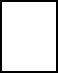 Заключение родителем бракаРасторжение родителем бракаИзменение ФИОСредства прошу направить:К заявлению прилагаю следующие документы:Обо всех изменениях, влекущих за собой изменения в назначении и предоставлении компенсации части родительской платы, обязуюсь извещать в течение четырнадцати календарных дней.Об ответственности за достоверность представленных сведений предупрежден (на).Даю согласие на получение, обработку и передачу моих персональных данных 
в соответствии с федеральными законами от 27 июля 2006 года № 149-ФЗ 
«Об информации, информационных технологиях и о защите информации», от 27 июля 2006 года № 152-ФЗ «О персональных данных».Дата                        Подпись родителя (законного представителя) _________________________Приложение 2 к приказу Депобразования и науки Югры[Дата документа]         [Номер документа]Расписка в получении документов для предоставления компенсации части родительской платы 
за присмотр и уход за ребенком (детьми) в ___________________________________________________________________________(наименование государственной (муниципальной) образовательной организации, 
реализующей образовательную программу дошкольного образования)___________________________________________________________________________(должность, Ф.И.О. работника государственной (муниципальной) образовательной организации, 
реализующей образовательную программу дошкольного образования)принял у гражданина___________________________________________________________________________(Ф.И.О. родителя (законного представителя))документы:1. __________________________________2. __________________________________3. __________________________________4. __________________________________5.___________________________________6.___________________________________7.___________________________________Регистрационный номер заявления ________________Дата                                                                                    ПодписьДиректор 	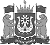 ДепартаментаДОКУМЕНТ ПОДПИСАНЭЛЕКТРОННОЙ ПОДПИСЬЮСертификат  [Номер сертификата 1]Владелец [Владелец сертификата 1]Действителен [ДатаС 1] с по [ДатаПо 1]     А.А. ДренинНаименование документа, удостоверяющего личность Дата выдачиСерия и номер документаКод подразделения  Кем выданГражданствоФамилияДата рожденияИмяПолОтчествоСНИЛСРеквизиты актовой записи о рождении ребёнкаРеквизиты актовой записи о рождении ребёнкаРеквизиты актовой записи о рождении ребёнкаРеквизиты актовой записи о рождении ребёнкаНомер актовой записи о рождении ребенкаДатаМесто государственной регистрацииФамилияДата рожденияИмяПолОтчествоСНИЛСРеквизиты актовой записи о рождении ребёнкаРеквизиты актовой записи о рождении ребёнкаРеквизиты актовой записи о рождении ребёнкаРеквизиты актовой записи о рождении ребёнкаНомер актовой записи о рождении ребенкаДатаМесто государственной регистрацииФамилияДата рожденияИмяПолОтчествоСНИЛСРеквизиты актовой записи о рождении ребёнкаРеквизиты актовой записи о рождении ребёнкаРеквизиты актовой записи о рождении ребёнкаРеквизиты актовой записи о рождении ребёнкаНомер актовой записи о рождении ребенкаДатаМесто государственной регистрацииФамилияДата рожденияИмяПолОтчествоСНИЛСРеквизиты актовой записи о рождении ребёнкаРеквизиты актовой записи о рождении ребёнкаРеквизиты актовой записи о рождении ребёнкаРеквизиты актовой записи о рождении ребёнкаНомер актовой записи о рождении ребёнкаДатаМесто государственной регистрацииРеквизиты документа, подтверждающего установление опеки (попечительства) над ребенкомРеквизиты документа, подтверждающего установление опеки (попечительства) над ребенкомРеквизиты документа, подтверждающего установление опеки (попечительства) над ребенкомРеквизиты документа, подтверждающего установление опеки (попечительства) над ребенкомНомер ДатаОрган, выдавший документРеквизиты актовой записи об установлении отцовстваРеквизиты актовой записи об установлении отцовстваРеквизиты актовой записи об установлении отцовстваРеквизиты актовой записи об установлении отцовстваНомер актовой записи ДатаМесто государственной регистрацииМесто государственной регистрацииРеквизиты актовой записи о заключении бракаРеквизиты актовой записи о заключении бракаРеквизиты актовой записи о заключении бракаРеквизиты актовой записи о заключении бракаНомер актовой записи ДатаМесто государственной регистрацииМесто государственной регистрацииРеквизиты актовой записи о расторжении бракаРеквизиты актовой записи о расторжении бракаРеквизиты актовой записи о расторжении бракаРеквизиты актовой записи о расторжении бракаНомер актовой записиДатаМесто государственной регистрацииМесто государственной регистрацииРеквизиты актовой записи о перемени имени	□ У родителя	□ У ребенкаРеквизиты актовой записи о перемени имени	□ У родителя	□ У ребенкаРеквизиты актовой записи о перемени имени	□ У родителя	□ У ребенкаРеквизиты актовой записи о перемени имени	□ У родителя	□ У ребенкаНомер актовой записиДатаМесто государственной регистрацииМесто государственной регистрации                                 РеквизитыПочтаАдресПолучателя__________________________________________________Номер почтового отделения(индекс)	БанкБИК или наименование банкаКорреспондентский счет________________________________________________________  Номер счета заявителя________________________________________№ п/п                             Наименование документов12345